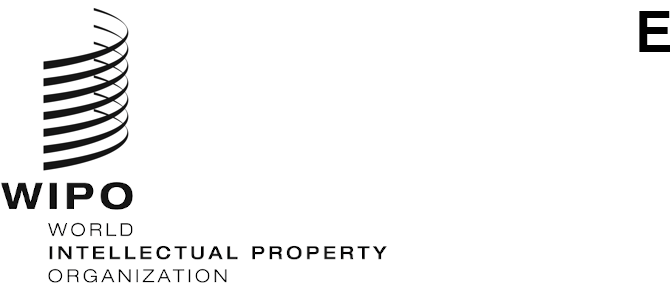 DLT/2/PM/1ORIGINAL: EnglIshDATE: October 9, 2023Preparatory Committee of the Diplomatic Conference to Conclude and Adopt a Design Law Treaty (DLT)Geneva, October 9 to 11, 2023Agendaadopted by the Preparatory Committee	Opening of the Meeting	Election of a Chair and two Vice-Chairs	Adoption of the Agenda4.	Summary by the Chair of the Third Special Session of the Standing Committee on the Law of Trademarks, Industrial Designs and Geographical Indications (SCT) 5.	Draft Final Clauses for the Design Law Treaty to be Considered by the Diplomatic Conference6.	Draft Rules of Procedure of the Diplomatic Conference7.	List of States and Observers to be Invited to the Diplomatic Conference and the Texts of the Draft Letters of Invitation8.	Agenda, Dates and Venue of the Diplomatic Conference9.	Adoption of the Report10.	Closing of the Session[End of document]